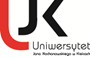 Instytut HumanistycznyWydział Zamiejscowy w SandomierzuUniwersytetu Jana Kochanowskiego w KielcachSTUDIA PODYPLOMOWETRYB NIESTACJONARNYKIERUNEK:Przygotowanie pedagogiczne (3. EDYCJA)TERMINARZ ZJAZDÓW – SEMESTR ZIMOWY 2018/20191.13.10.-14.10.20182.27.10.-28.10.20183.17.11.-18.11.20184.24.11.-25.11.2018